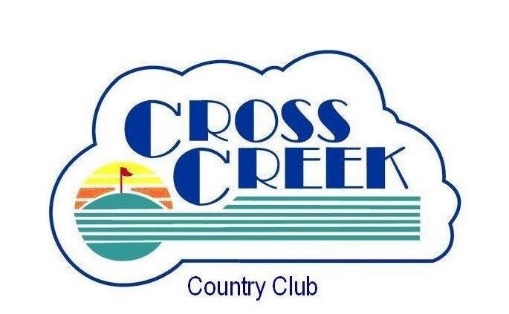 2023 – 2024SCHEDULED GOLF EVENTSNOV 9TH – WELCOME BACK SCRAMBLE 8:30AM SG NOV 21ST – COUPLES TURKEY TROT SCRAMBLE 3PM SG DEC 12TH – SANTA COUPLES SCRAMBLE 3PM SG JAN 11TH – WELCOME BACK SCRAMBLE 8:30AM SG FEB 13TH – COUPLES VALENTINE SCRAMBLE 3PM SGFEB 23RD & 24TH – MEN’S MEMBER GUEST MARCH 28TH – FAREWELL SCRAMBLE 8:30AM SG 